Экскурсия студентов ЭМФ на Костромскую ГРЭССтуденты кафедры технологии машиностроения электромеханического факультета в составе большой группы из Ивановской, Костромской и Ярославской области посетили Костромскую ГРЭС в преддверии 50-летнего юбилея станции. Ребята узнали историю строительства и развития Костромской ГРЭС, осмотрели большой макет станции. Сотрудники станции рассказали особенности технологии получения электроэнергии на Костромской ГРЭС, провели экскурсию на центральный щит управления, по главному корпусу блоков №№ 1-8 (300 МВт), на блок управления энергоблоков № 1 и №2. Студентов кафедры технологии машиностроения особо заинтересовала технология восстановления изношенных лопаток турбин и методы их упрочнения, применяемые на Костромской ГРЭС, проводимые в этой области НИОКР. Интересной была встреча с директором Костромская ГРЭС, Николаевым А.А., на которой было рассказано о введенном в строй новом гидротехническом сооружении – канале рециркуляции, о его экономическом и экологическом эффекте. Николаев А.А. поделился масштабными планами модернизации Костромской ГРЭС.Павлюкова Н.Л., к.т.н., доцент кафедры ТМС26.06.2019Участники мероприятия:Куликов И.Э, гр. 2-38Киров А.Е., гр. 2-38Фоторепортаж: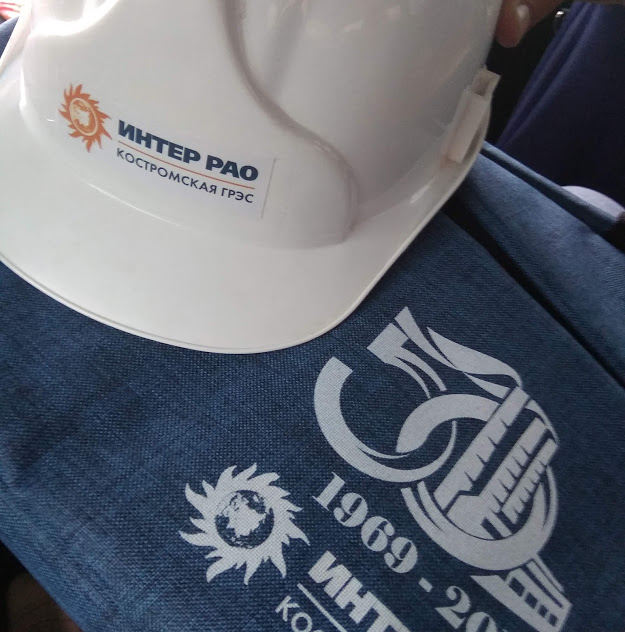 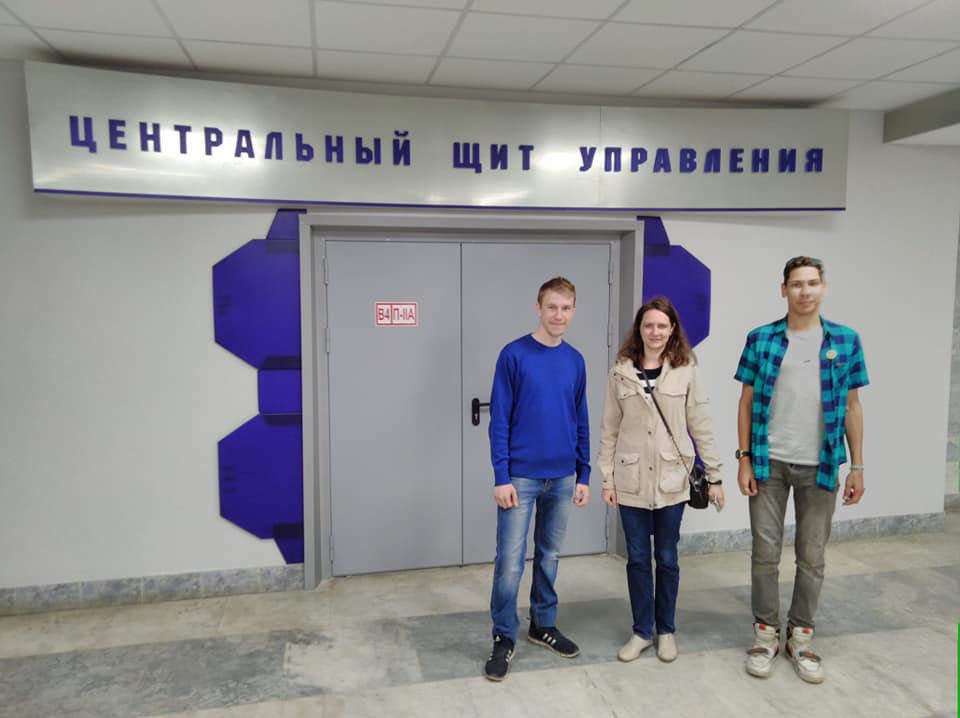 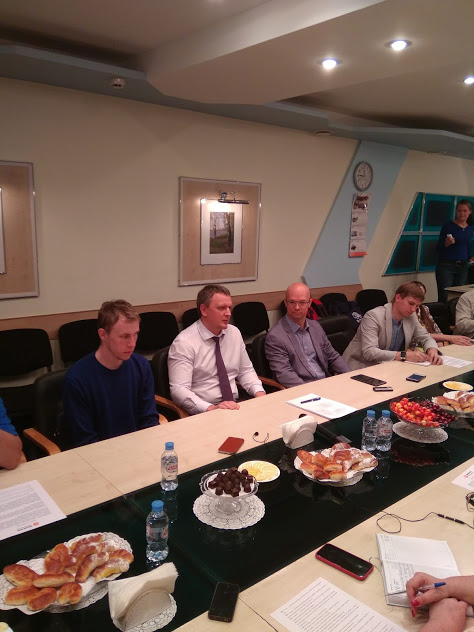 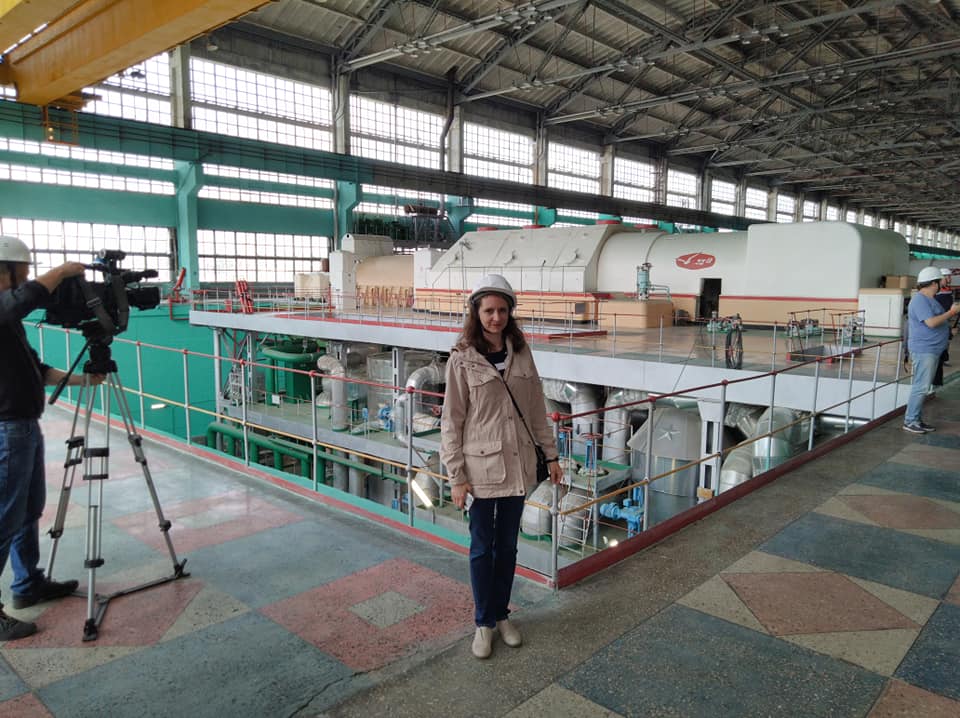 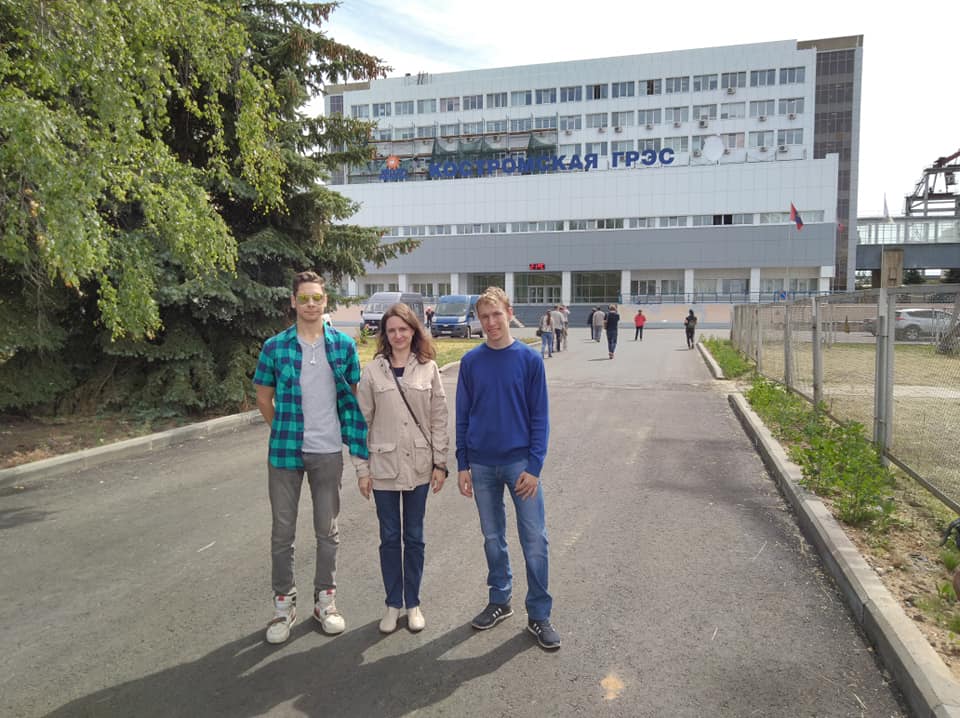 